Publicado en Manzanares el Real el 08/11/2017 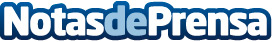 La venta de máquinas de coser sigue en auge a pesar de la salida de la crisisDurante la reciente crisis económica que afectó fuertemente a España no todos los sectores bajaron en ventas, ya que muchos de ellos relacionados con el ahorro vivieron una época dorada en cuanto a ingresos. Uno de esos sectores fue el de las máquinas de coser, que aumentaron sus ventas en cerca de un 60% durante los años de la crisis, empujados principalmente por los particulares que decidían ahorrar dejando de comprar ropa nueva y arreglando y cosiendo sus prendas en casaDatos de contacto:Miguel Gaton902 909 238Nota de prensa publicada en: https://www.notasdeprensa.es/la-venta-de-maquinas-de-coser-sigue-en-auge-a Categorias: Moda Consumo Industria Téxtil http://www.notasdeprensa.es